.# 8 count intro from beginning of trackSection 1: Side touch, side touch, side together, side touchSection 2: Forward touch, back touch, back drag, rock back, recoverSection 3: Left lock left, brush, right lock right, brushSection 4: Rock recover, 1/4 turn left, twist to rightSection 5: Grapevine left, stomp, hold, kickball change* Restart here on walls 2 and 7 (09:00)Section 6: Diagonal forward and back touchesRestart on Walls 2 & 7 highlighted with *Teddy Bear's Picnic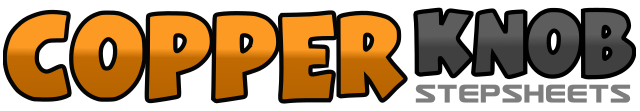 .......Count:48Wall:4Level:Easy Improver.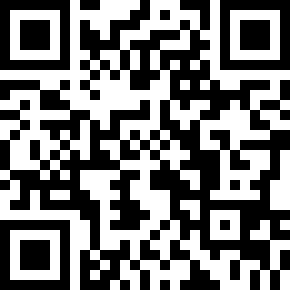 Choreographer:Rob Fowler (ES), Shelly Guichard (UK) & Conor McVeigh (UK) - February 2016Rob Fowler (ES), Shelly Guichard (UK) & Conor McVeigh (UK) - February 2016Rob Fowler (ES), Shelly Guichard (UK) & Conor McVeigh (UK) - February 2016Rob Fowler (ES), Shelly Guichard (UK) & Conor McVeigh (UK) - February 2016Rob Fowler (ES), Shelly Guichard (UK) & Conor McVeigh (UK) - February 2016.Music:Teddy Bear & Too Much (Medley) - Cliff Richard : (Album: Cliff Richard the Fabulous Rock N Roll Songbook)Teddy Bear & Too Much (Medley) - Cliff Richard : (Album: Cliff Richard the Fabulous Rock N Roll Songbook)Teddy Bear & Too Much (Medley) - Cliff Richard : (Album: Cliff Richard the Fabulous Rock N Roll Songbook)Teddy Bear & Too Much (Medley) - Cliff Richard : (Album: Cliff Richard the Fabulous Rock N Roll Songbook)Teddy Bear & Too Much (Medley) - Cliff Richard : (Album: Cliff Richard the Fabulous Rock N Roll Songbook)........1-2step left to left side, touch right beside left3-4step right to right side, touch left beside right5-6step left to left, close right beside left7-8step left to left, touch right beside left  (12:00)1-2step forward right, touch left beside right3-4step back left, touch right beside left5-6big step back on right, drag left towards right7-8Rock back on left, recover to right  (12:00)1-2step forward on left, lock right slightly behind left3-4step forward on left, brush right foot forward5-6step forward on right, lock left slightly behind right7-8step forward on right, brush left foot forward (12:00)1-2Rock forward left, recover right3-4turn 1/4 turn left stepping left to left side, close right beside left5-6twist heels to right, twist toes to right7-8twist heels to right, flick left foot behind right leg, touching right hand to left foot (09:00)1-2step left to left, cross right behind left3-4step left to left, touch right beside left5-6stomp right foot forward, hold for one count7&8kick left foot forward, step left in place, step right beside left1-2step left forward to left diagonal, touch right beside left,3-4Step right back to right diagonal, touch left beside right5-6step left back to left diagonal, touch right beside left7-8step back right to right diagonal, touch left beside right   (09:00)